Порівняльна таблицядо проєкту постанови Правління Національного банку України"Про внесення змін до Положення про регулювання діяльності Фонду часткового гарантування кредитів у сільському господарстві"Зміст положення (норми) чинного нормативно-правового актаЗміст відповідного положення (норми) проєкту нормативно-правового акта12Положення про регулювання діяльності Фонду часткового гарантування кредитів у сільському господарстві, затверджене Постановою Правління Національного банку України від 19 серпня 2022 року № 184Положення про регулювання діяльності Фонду часткового гарантування кредитів у сільському господарстві, затверджене Постановою Правління Національного банку України від 19 серпня 2022 року № 184I. Загальні положенняI. Загальні положення1. Це Положення розроблено відповідно до Законів України “Про Національний банк України”, “Про фінансові послуги та державне регулювання ринків фінансових послуг” (далі - Закон про фінансові послуги), “Про Фонд часткового гарантування кредитів у сільському господарстві” (далі - Закон про Фонд часткового гарантування).1. Це Положення розроблено відповідно до Законів України “Про Національний банк України”, “Про фінансові послуги та фінансові компанії” (далі - Закон про фінансові послуги), “Про Фонд часткового гарантування кредитів у сільському господарстві” (далі - Закон про Фонд часткового гарантування).II. Регулятивний капітал ФондуII. Регулятивний капітал Фонду7. Фонд зменшує розмір РК на:суму довгострокових фінансових інвестицій, які обліковуються за методом участі в капіталі інших підприємств;суму інших фінансових інвестицій;суму векселів одержаних;суму залишкової вартості нематеріальних активів;НКР, розрахунок якого передбачений в розділі IV цього Положення.7. Фонд зменшує розмір РК на:суму довгострокових фінансових інвестицій, які обліковуються за методом участі в капіталі інших підприємств;суму інших фінансових інвестицій (крім вартості облігацій внутрішньої державної позики, які належать Фонду та обліковуються Фондом як інші фінансові інвестиції (за винятком вартості облігацій внутрішньої державної позики, використання яких обмежено), а також суми грошових коштів Фонду, розміщених на депозитних рахунках у банках, які обліковуються Фондом як інші фінансові інвестиції (за винятком суми грошових коштів на депозитних рахунках у банках, що віднесені до категорії неплатоспроможних);суму векселів одержаних;суму залишкової вартості нематеріальних активів;НКР, розрахунок якого передбачений в розділі IV цього Положення.III. Обов’язкові нормативи та вимоги, що обмежують ризики за операціями з фінансовими активамиIII. Обов’язкові нормативи та вимоги, що обмежують ризики за операціями з фінансовими активами11. ОННГ розраховується за такою формулою:ОННГ=∑(ЗГг-ВЗг),де ЗГг – сума гарантій, уключених до групи однорідних гарантій, діючих на дату розрахунку;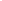 ВЗг – загальна сума інструментів передавання ризиків та забезпечення наявного у Фонду за гарантіями, уключеними до групи однорідних гарантій (але не більше ніж сума зобов’язання за такими гарантіями), перелік яких наведено в пункті 26 розділу IV цього Положення.11. ОННГ розраховується за такою формулою:ОННГ=∑(ЗГг-ВЗг),де ЗГг – сума гарантій, уключених до групи однорідних гарантій, діючих на дату розрахунку;ВЗг – загальна сума інструментів передавання ризиків та забезпечення наявного у Фонду за гарантіями, уключеними до групи однорідних гарантій (але не більше ніж сума зобов’язання за такими гарантіями), перелік яких наведено в пункті 27 розділу IV цього Положення.16. Національний банк має право розглянути питання щодо застосування до Фонду заходів впливу згідно зі статтею 40 Закону про фінансові послуги та відповідним нормативно-правовим актом Національного банку з питань застосування заходів впливу, якщо за результатами безвиїзного нагляду або інспекційної перевірки встановлено факти невиконання Фондом обов’язкових нормативів, визначених у розділі III цього Положення, та/або про недотримання Фондом вимог, визначених у розділах IV, V цього Положення.16. Національний банк має право розглянути питання щодо застосування до Фонду коригувальних заходів або заходів впливу згідно зі статтями 48, 50 Закону про фінансові послуги та відповідним нормативно-правовим актом Національного банку з питань застосування Національним банком коригувальних заходів, заходів раннього втручання, заходів впливу у сфері державного регулювання діяльності на ринках небанківських фінансових послуг, якщо за результатами безвиїзного нагляду або інспекційної перевірки встановлено факти невиконання Фондом обов’язкових нормативів, визначених у розділі III цього Положення, та/або про недотримання Фондом вимог, визначених у розділах IV, V цього Положення.17. Фонд зобов’язаний надавати Національному банку згідно зі статтею 57 Закону України “Про Національний банк України”, статтями 29 та 30 Закону про фінансові послуги в порядку, установленому нормативно-правовими актами Національного банку з питань здійснення безвиїзного нагляду на ринках небанківських фінансових послуг або з питань проведення інспекційних перевірок діяльності учасників ринків небанківських фінансових послуг:…17. Фонд зобов’язаний надавати Національному банку згідно зі статтею 57 Закону України “Про Національний банк України”, статтями 23, 47 Закону про фінансові послуги в порядку, установленому нормативно-правовими актами Національного банку з питань здійснення безвиїзного нагляду на ринках небанківських фінансових послуг або з питань проведення інспекційних перевірок діяльності учасників ринків небанківських фінансових послуг:…Директор Департаменту методології регулювання діяльності небанківських фінансових установСергій САВЧУК